В рамках профилактического мероприятия«Стань заметней на дороге!» в подготовительной группе №7 «Капитошка» прошла очередная встреча с инспектором ГИБДД лейтенантом полиции Денисом Викторовичем Чистопольским ,в ходе которой было проведено «Викторина по правилам ПДД», и необходимости использования фликеров (СВЭ) по одежде детей.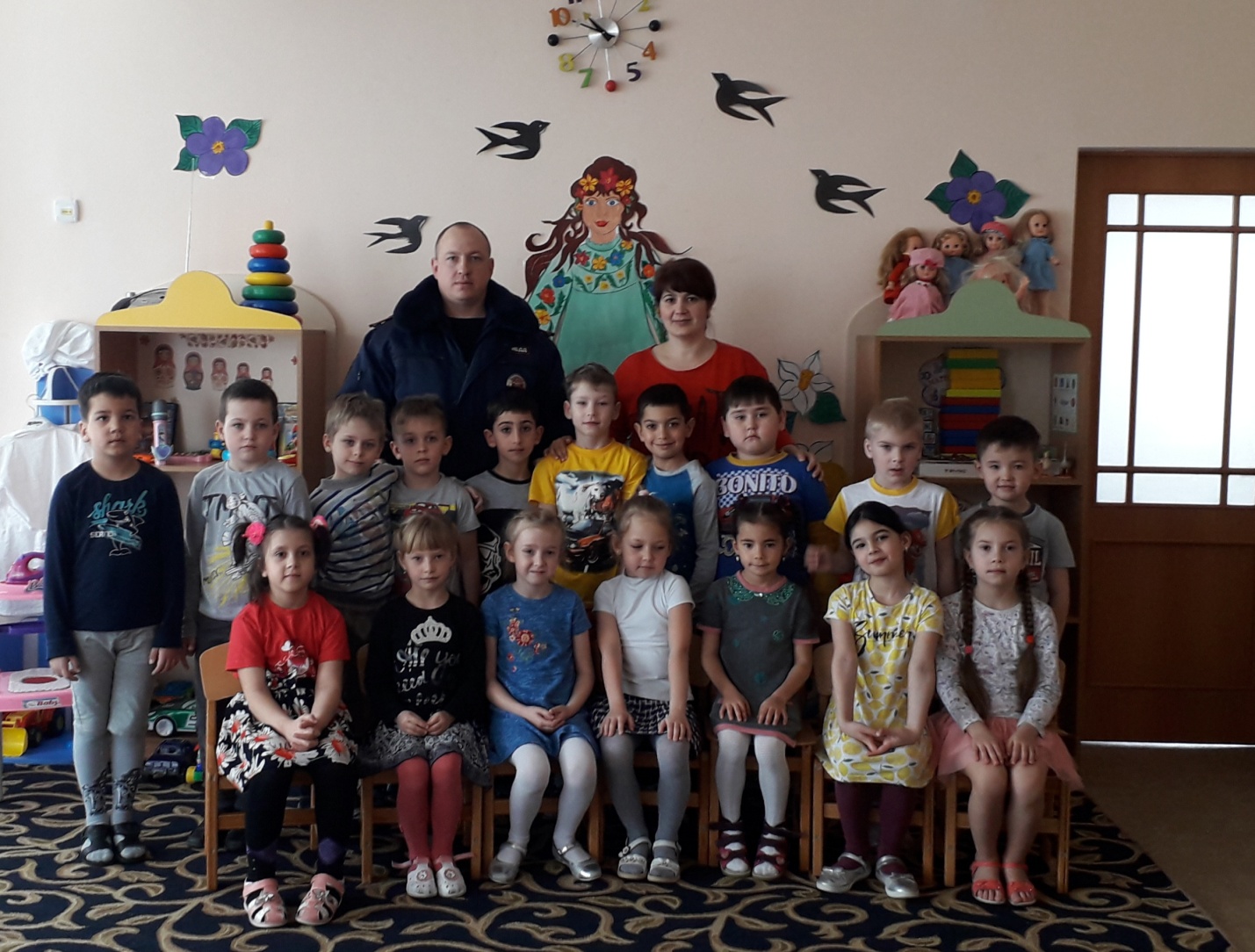 